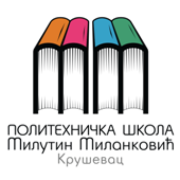 Пријемни испит из области цртања 1.06.2018 годинеПрва група Долазак у школу у 8:15 ч, улазак у учионицу број 12 у 8:30 ч. Потребан прибор:Графитне оловке БВизирГумица за брисањеХемијска оловкаОбавезна документација:Ђачка књижица са овереном фотографијом и идентификационим бројем ученика*Ученици могу да са собом понесу освежење (воду или сок).Пријемни испит из области цртања 1.06.2018 годинеДруга групаДолазак у школу у 13:15 ч, улазак у учионицу број 16 у 13:30 ч. Потребан прибор:Графитне оловке БВизирГумица за брисањеХемијска оловкаОбавезна документација:Ђачка књижица са овереном фотографијом и идентификационим бројем ученика*Ученици могу да са собом понесу освежење (воду или сок).Пријемни испит из области сликања 2.06.2018 годинеПрва групаДолазак у школу у 8:15 ч, улазак у учионицу број 12 у 8:30 ч. Потребан прибор:ВизирТемпере бојеЧеткицеПалетаЧинија за водуКрпаПапирне марамицеХемијска оловкаОбавезна документација:Ђачка књижица са овереном фотографијом и идентификационим бројем ученика*Ученици могу да са собом понесу освежење (воду или сок).Пријемни испит из области сликања 2.06.2018 годинеДруга групаДолазак у школу у 13.15 ч, улазак у учионицу број 16 у 13.30 ч. Потребан пробор:ВизирТемпере бојеЧеткицеПалетаЧинија за водуКрпаПапирне марамицеХемијска оловкаОбавезна документација:Ђачка књижица са овереном фотографијом и идентификационим бројем ученика*Ученици могу да са собом понесу освежење (воду или сок).Пријемни испит из области вајања 3.06.2018 годинеДолазак у школу у 8.15 ч, улазак у учионицу број 12 у 8.30 ч. Потребан прибор:Шпахле за вајањеХемијска оловкаОбавезна документација:Ђачка књижица са овереном фотографијом и идентификационим бројем ученика*Ученици могу да са собом понесу освежење (воду или сок).